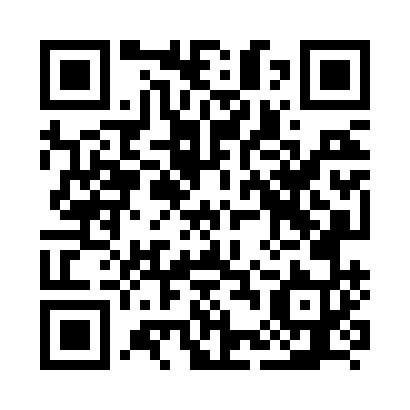 Prayer times for Binyina, CameroonWed 1 May 2024 - Fri 31 May 2024High Latitude Method: NonePrayer Calculation Method: Muslim World LeagueAsar Calculation Method: ShafiPrayer times provided by https://www.salahtimes.comDateDayFajrSunriseDhuhrAsrMaghribIsha1Wed4:556:0712:143:336:207:282Thu4:556:0712:133:336:207:283Fri4:556:0612:133:336:207:284Sat4:546:0612:133:346:207:285Sun4:546:0612:133:346:207:286Mon4:546:0612:133:346:207:287Tue4:546:0612:133:346:207:288Wed4:536:0612:133:356:207:289Thu4:536:0612:133:356:207:2910Fri4:536:0512:133:356:207:2911Sat4:536:0512:133:356:207:2912Sun4:536:0512:133:356:207:2913Mon4:526:0512:133:366:207:2914Tue4:526:0512:133:366:217:2915Wed4:526:0512:133:366:217:2916Thu4:526:0512:133:366:217:3017Fri4:526:0512:133:376:217:3018Sat4:526:0512:133:376:217:3019Sun4:516:0512:133:376:217:3020Mon4:516:0512:133:376:217:3021Tue4:516:0512:133:386:217:3122Wed4:516:0512:133:386:217:3123Thu4:516:0512:133:386:217:3124Fri4:516:0512:133:386:227:3125Sat4:516:0512:133:396:227:3226Sun4:516:0512:143:396:227:3227Mon4:516:0512:143:396:227:3228Tue4:516:0512:143:396:227:3229Wed4:516:0612:143:406:227:3330Thu4:516:0612:143:406:237:3331Fri4:516:0612:143:406:237:33